О предоставлении субсидии муниципальному унитарному предприятию «Ленский молокозавод» муниципального образования «Ленский район» Республики Саха (Якутия)В соответствии со статьей 78 Бюджетного кодекса Российской Федерации, статьей 217 Бюджетного кодекса Российской Федерации, частью 21 статьи 10 Федерального закона от 21 ноября 2022 г. № 448-ФЗ «О внесении изменений в Бюджетный кодекс Российской Федерации и отдельные законодательные акты Российской Федерации, приостановлении действий отдельных положений Бюджетного кодекса Российской Федерации, признании утратившими силу отдельных положений законодательных актов Российской Федерации и об установлении особенностей исполнения бюджетов бюджетной системы Российской Федерации в 2023 году», постановлением и.о.главы муниципального образования «Ленский район» от 12 апреля 2022 года № 01-03-196/2 «Об утверждении Порядка предоставления субсидий муниципальным унитарным предприятиям муниципального образования «Ленский район» Республики Саха (Якутия) на финансовое обеспечение планируемых затрат, связанных с деятельностью предприятия», постановлением главы муниципального образования «Ленский район» от 18 мая 2023 года № 01-03-310/3-1 «О внесении изменений в постановление и.о.главы от 12.04.2022г. № 01-03-196/2»:Предоставить субсидию за счет средств бюджета МО «Ленский район» РС (Я) в размере 16 829 224,22 рублей муниципальному унитарному предприятию «Ленский молокозавод» муниципального образования «Ленский район» Республики Саха (Якутия) на финансовое обеспечение планируемых затрат, связанных с деятельностью предприятия».Источником финансирования определить бюджетные ассигнования за счет собственных средств бюджета муниципального образования «Ленский район» Администрации муниципального образования «Ленский район» на   ремонт общежития с.Батамай, высвободившиеся в связи с поступлением дотации на поддержку мер по обеспечению сбалансированности местных бюджетов.Финансовому управлению МО «Ленский район» Республики Саха (Якутия) (Пестерева О.А.) внести изменения в бюджетную роспись на 2023 год:3.1. Уменьшить лимиты бюджетных обязательств по лицевому счету администрации МО «Ленский район» по КБК 701 0113 9950091019 870 200 на сумму 16 829 224,22 рублей;3.2. Увеличить лимиты бюджетных обязательств по лицевому счету администрации МО «Ленский район» по КБК 701 0412 9950091019 813 245 на сумму 16 829 224,22 рублей.4.	Управлению инвестиционной и экономической политики администрации муниципального образования «Ленский район» (Кондратьева О.А.):4.1. подготовить и заключить соглашение о предоставлении субсидии на сумму 16 829 224,22 рублей с муниципальным унитарным предприятием «Ленский молокозавод» муниципального образования «Ленский район» Республики Саха (Якутия);4.2. осуществлять контроль за соблюдением условий, целей и порядка предоставления субсидии.5. Отделу учета и отчетности (Никитина Е.И.) перечислить денежные средства муниципальному унитарному предприятию «Ленский молокозавод» муниципального образования «Ленский район» Республики Саха (Якутия) в сумме 16 829 224,22 рублей.6. Главному специалисту управления делами (Иванская Е. С) разместить данное распоряжение на официальном сайте МО «Ленский район».7. Муниципальному унитарному предприятию «Ленский молокозавод» муниципального образования «Ленский район» Республики Саха (Якутия) (Горлова О.О.):7.1. обеспечить целевое использование выделенных средств;7.2. предоставить отчет об использовании денежных средств. 8. Контроль исполнения настоящего распоряжения возложить на и.о. заместителя главы по инвестиционной и экономической политики Кондратьеву О.А.Глава                                                                                           Ж.Ж.АбильмановМуниципальное образование«ЛЕНСКИЙ РАЙОН»Республики Саха(Якутия)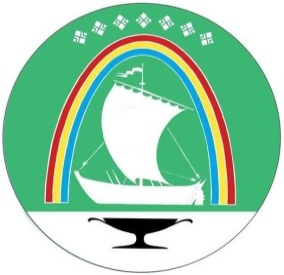 СахаӨрөспүүбүлүкэтин«ЛЕНСКЭЙ ОРОЙУОН»муниципальнайтэриллиитэ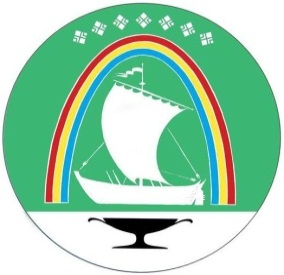 Саха Республикатын«ЛЕНСКЭЙ ОРОЙУОН» муниципальнайтэриллиитэ     РАСПОРЯЖЕНИЕ            Дьаhал                г. Ленск               Ленскэй кот «28» _августа_ 2023 года                                          № _01-04-1717/3от «28» _августа_ 2023 года                                          № _01-04-1717/3